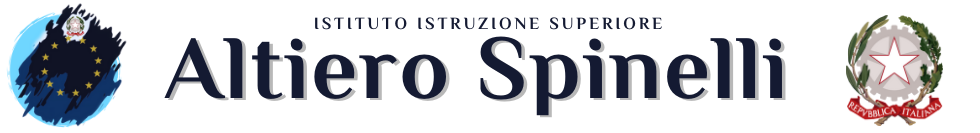    ITIS INFORMATICA - ELETTRONICA - MECCANICA E MECCATRONICA -- IPSIA MANUTENZIONE ED ASSISTENZA TECNICA --  LICEO SCIENTIFICO PER LE  SCIENZE APPLICATE Via Leopardi 132, 20099 Sesto San Giovanni (MI) Tel. 022403441, C.F 85016670151Sez. agg. I.P.S.I.A. “Carlo Molaschi” - Via Mazzini, 30 Cusano Milaninosito web: www.iisaltierospinelli.it  mail: miis008006@istruzione.it   -  (PEC) miis008006@pec.istruzione.itInformativa per il trattamento dei dati personaliGITE E VIAGGI DI ISTRUZIONEex art. 13 Regolamento UE 2016/679 (GDPR)Gentile Signore/a,La vigente normativa sul trattamento dei dati personali impone l’osservanza di severe regole a protezione di tutti i dati personali per qualunque trattamento operato. In ottemperanza a tale normativa con la presente desideriamo informarla riguardo il trattamento dei dati personali che questo Istituto necessita effettuare al fine di erogare il servizio relativo alla organizzazione di gite e viaggi di istruzione. Secondo le disposizioni del Regolamento Europeo 2016/679, nel seguito indicato sinteticamente come GDPR, tale trattamento sarà improntato ai principi di liceità, correttezza e trasparenza ed effettuato attraverso l’adozione di misure tecniche ed organizzative opportunamente indicate al fine di garantire ai suoi dati di riservatezza, correttezza ed integrità e a lei il pieno esercizio dei suoi diritti. Pertanto ai sensi dell'art.13 del Regolamento 2016/679, Vi forniamo le seguenti informazioni:1. Titolare del trattamento dei datiTitolare del trattamento dei dati è l’ Istituto di istruzione superiore ALTIERO SPINELLI, Via Leopardi 132 di Sesto S.G. (MI), tel. 022403441, email miis008006@istruzione.it - PEC miis008006@pec.istruzione.it  rappresentato dal Dirigente scolastico pro tempore dott.ssa Concetta Luppino2. Responsabile della protezione dei datiIl Responsabile della Protezione dei Dati (RPD) Dott. Federico Croso, contattabile ai seguenti recapiti: telefono: 0163 03 50 22; e-mail: dpo@gdprscuola.it. 3. Dati trattatiI dati personali oggetto di trattamento sono quelli necessari per la gestione di gite e viaggi di istruzione degli alunni rientranti nelle seguenti categorie di dati:Dati personali comuni: come, ad esempio, nome, cognome, data di nascita, codice fiscale o, se necessario, recapiti email e telefonici dei genitoriDati sensibili (particolari ex art. 9 GDPR): relativi alla salute e alle convinzioni filosofiche o il credo religioso (trattati solo se necessario e al fine, ad esempio, di predisporre l’erogazione dei pasti)4. Finalità del trattamento e base giuridicaTutti i dati di natura personale indicati al punto precedente saranno trattati sulla base di disposizioni europee, norme legislative e regolamentari, nonché in base al regolamento dell’istituto scolastico, per l’espletamento di attività istituzionali nonché amministrative. Benchè le gite ed i viaggi di istruzione avvengono nell’ambito dell’attività istituzionale della scuola, per partecipare a tali attività richiediamo l’esplicita autorizzazione da parte sua (soggetto interessato) ed il suo consenso al trattamento dei dati personali costituisce la base giuridica per la liceità del trattamento. I dati personali definiti come categorie particolari di dati personali dall’art. 9 del GDPR saranno trattati esclusivamente, ai sensi dell’art. 9 comma 2 lettere b) e g), per assolvere obblighi ed esercitare diritti specifici del titolare o dell’interessato in materia di diritto del lavoro e della sicurezza sociale e protezione sociale nonché per motivi di interesse pubblico.5. Obbligatorietà del conferimentoIl conferimento dei dati richiesti ed il conseguente trattamento è facoltativo ma l’eventuale negazione del consenso al trattamento comporta l’impossibilità a partecipare alla gita o al viaggio di istruzione.6. Provenienza dei datiI dati personali dell’alunno destinatario e dei familiari vengono acquisiti direttamente dall’alunno stesso o dai genitori/tutori.7. Modalità del trattamentoIl trattamento dei dati personali avverrà con strumenti sia cartacei che elettronici, nel rispetto di adeguate misure di sicurezza, così come previsto dal Regolamento Europeo, ad opera di soggetti appositamente autorizzati al trattamento dei dati dall’Istituto scolastico.8. tempi di conservazioneI dati saranno conservati presso gli archivi del Titolare per il tempo necessario all’espletamento di tutti gli adempimenti di legge e per il perseguimento degli scopi per i quali sono stati raccolti.9. Soggetti titolati al trattamento per conto del TitolareI dati personali degli studenti, compresi quelli di natura sensibile se necessario, saranno trattati dai dipendenti del Titolare nella loro qualità di incaricati autorizzati al trattamento. Ove richiesto e necessario per l’organizzazione della gita o del viaggio di istruzione, i dati personali saranno comunicati ad agenzie di viaggio e/o strutture alberghiere e/o ferrovie dello stato e/o musei e/o enti ed associazioni. Tali dati verranno trattati esclusivamente per la suddetta attività e non saranno comunicati ad altri soggetti, né saranno oggetto di diffusione.10. Trasferimento di dati personaliI Dati Personali non sono di norma oggetto di trasferimento verso Paesi terzi od organizzazioni internazionali. Tuttavia, qualora ciò dovesse rendersi necessario (anche nell’ambito dell’uso di servizi forniti alla Scuola da soggetti terzi), l’eventuale trasferimento avverrà in conformità ai requisiti prescritti dalla normativa europea e quindi in presenza di condizioni tali da assicurare un livello di protezione dei Dati Personali conforme a quello richiesto dal GDPR (come, ad esempio, in forza di clausole contrattuali standard, decisioni di adeguatezza, etc.).11. Diritti dell’interessatoAl Titolare del trattamento l’interessato potrà rivolgersi, per far valere i propri diritti, così come previsto dagli articoli 15-22 e 77 del Regolamento Europeo 2016/679, ed ha diritto di ottenere la conferma dell’esistenza o meno di dati personali che lo riguardano.L’interessato ha sempre il diritto di esercitare la richiesta di accesso e di rettifica dei suoi dati personali ed ove applicabile ha il diritto a richiedere l’oblio, la limitazione del trattamento nonché la revoca del consenso, se richiesto.L’interessato potrà esercitare tutti i diritti contattando il Titolare del trattamento o il Responsabile della Protezione dei dati agli indirizzi sopra indicati.L’interessato ha inoltre diritto di proporre reclamo all’Autorità di controllo dello Stato di residenza (Garante Privacy).Il Dirigente Scolastico(firmato digitalmente ai sensi del CAD)Da riconsegnare compilato e firmatoAl Titolare del trattamento dei datiDirigente ScolasticoConsenso al trattamento dei dati personali- gite e viaggi di istruzioneI sottoscritti ________________________________ 	e  _______________________________genitore/i  dell’alunno __________________________________________________________frequentante la classe ____ sez. __________ dell’IstitutoDICHIARANOdi aver preso visione dell’informativa relativa ai trattamenti di dati personali, anche di natura sensibile, operati dall’istituto e da soggetti terzi in occasione di gite e viaggi di istruzione ed esprimono di seguito l’intenzione riguardante il suo consenso al trattamento e alla comunicazione dei dati per le finalità indicate nell’informativa:		Presta il consenso                            NNega il consenso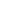 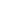 I sottoscritti dichiarano di essere consapevoli che l’eventuale rifiuto a prestare il consenso comporterà l’oggettiva impossibilità per la scuola di dare corso alle procedure previste per i servizi di cui in oggetto.Luogo e data _____________________, _______________Firme ______________________________________________________________Il/ la sottoscritt_____, data l’impossibilità di ottenere la firma congiunta di entrambi i genitori, consapevole delle conseguenze amministrative e penali per chi rilasci dichiarazioni non corrispondenti a verità, ai sensi del DPR 445/2000, dichiara di aver effettuato la scelta in osservanza delle disposizioni sulla responsabilità genitoriale di cui agli artt. 316,337 ter e 337 quater del codice civile, che richiedono il consenso di entrambi i genitori.Luogo e data_______________________Firma del genitore _____________________________OGGETTO: DICHIARAZIONE ALLERGIE E/O INTOLLERANZE ALIMENTARI E/O ALLERGIE A FARMACI. Il/La sottoscritt… ___________________________________________________genitore dell’alunn… _______________________________________________ frequentante la classe_____ sez. _____ della Scuola ______________ di ____________________ Ai fini della partecipazione del proprio figlio alle attività programmate che prevedono il consumo di cibo fuori dall’edificio scolasticoCOMUNICA CHE IL/LA PROPRI… FIGLI… □ non è affett… da allergie e/o intolleranze alimentari; □ presenta le seguenti allergie e/o intolleranze alimentari ________________________________ ___________________________________________________________________________ Eventuali altre informazioni utili sul bambino da segnalare________________________________________________________________________ Sono consapevole che tali informazioni potranno essere comunicate ad agenzie di viaggio e/o strutture alberghiere o altri soggetti che dovessero predisporre i pasti in modo da salvaguardare la salute degli alunni. ________________, lì __________________      	        	        	 	Firma del genitore_________________________ _________________________  